Об утверждении отчета об исполнении бюджета   города    Канаш   за  2023 годВ соответствии с Бюджетным кодексом Российской Федерации, Федеральным законом от 6 октября 2003 года № 131-ФЗ «Об общих принципах организации местного самоуправления в Российской Федерации», Уставом города Канаш Чувашской Республики, Собрание депутатов  города Канаш решило:      	1. Утвердить отчет об исполнении  бюджета города Канаш за 2023 год по доходам в сумме 1 313 226,23 тыс. рублей, по расходам в сумме 1 300 862,19 тыс. рублей с превышением доходов над расходами (профицит бюджета города Канаш) в сумме 12 364,04 тыс. рублей.      	2. Утвердить исполнение бюджета города Канаш за 2023 год по следующим показателям:        	доходов бюджета города Канаш по кодам классификации доходов бюджетов за 2023 год согласно приложению № 1 к настоящему Решению;       	расходов бюджета города Канаш  по разделам, подразделам  классификации расходов бюджета города Канаш за 2023 год согласно приложению № 2 к настоящему Решению;        	расходов бюджета города Канаш по ведомственной структуре расходов бюджета города Канаш  за 2023 год согласно приложению № 3 к настоящему Решению;    	источников финансирования дефицита бюджета города Канаш по кодам классификации источников финансирования дефицита бюджета за 2023 год согласно приложению № 4 к настоящему Решению.	 3. Настоящее Решение вступает в силу после его официального опубликования.Председатель Собрания депутатов города Канаш Чувашской Республики                                                                  О.В. Савчук Глава города Канаш  Чувашской Республики                                                         В.Н. Михайлов    Чăваш РеспубликинКанаш хулинДепутатсен пухăвĕйышĂну        __________ № _____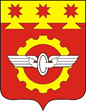    Чувашская РеспубликаСобрание депутатовгорода КанашРЕШЕНИЕ __________ № _____